    St Barbara’s Primary School     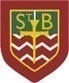  Moving forward, any emails you wish to send can you please do so via my glow account- gw13mceleneylauren@glow.sch.ukCurricular Areas Primary 1 Suggested Daily Learning ActivitiesWednesday 20th May 2020Literacyee sound task- Guess the ee word?When we are learning your new sound in class you usually listen to a phoneme story and enjoy spotting words which contain your new sound. Today I have included a phoneme story called ‘The Bee Tree’. I want you to be a text detective. First I would like you to read the story and then see how many ee words you can spot.Practise your three new common words. Choose a task to complete from the spelling menu.Reading- Today I have an exciting story for you to read called Hairy Maclary from Donaldson’s Dairy. Click the link and read along. Listen carefully to see if you can hear any rhyming words.Reading task- There were lots of different types of dogs in today’s story. The dogs in the story all rhyme. Today your task is to design and create a new character for the story Hair Maclary. Can you draw a picture of your dog, give it a name and describe it? I challenge you to make it rhyme.MathsYou only have 2 days left to compete in Sumdog’s North Lanarkshire Maths contest. The competition ends tomorrow at 8pm. Let’s begin your Maths work by logging on and playing Sumdog. Show off your amazing Maths skills Primary 1b!Today you will be continuing to work on your subtraction skills. You are going to be playing Hit the Button on Topmarks. Click Number Bonds and then Subtraction within 20. This game will challenge you to work on your speed and accuracy. How many questions can you answer correctly in one minute? Try to beat your top score.Missing number subtraction worksheets- Solve the subtraction problems with missing numbers. I have uploaded two worksheets for you to choose from-subtraction to 10 or subtraction to 20. Choose the task which challenges you. Today the number is missing from the beginning of the sum. Follow the steps at the top of the worksheet to help you solve each problem correctly.HWBPlease have a look at our class Glow page for today’s Health and Wellbeing activities.R.EPlease have a look at our class Glow page for today’s R.E activities.Optional tasksIf you wish to complete more tasks please select one or two tasks from your new Early level grid for May.